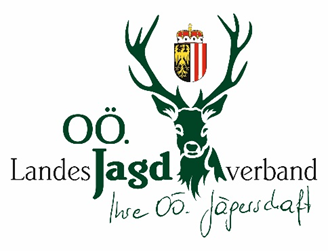 Frühlingsgefühle in Wald und FlurMutter Natur hat den Frühlingswecker gestellt, in der Flora und Fauna ist es an der Zeit, aufzustehen. Lange und erholsam war der Winterschlaf, die Winterruhe und die Zeit der Entbehrungen, doch jetzt ist eine Aufbruchsstimmung bei Mensch und Tier spürbar. Die heimischen Wälder, Felder und Wiesen sind der Boden für neues Leben. Es sind Kraftorte, die wir Menschen insbesondere im Frühling aufsuchen. Orte, die uns frische Energie vermitteln. Denn im Frühling bekennt die Natur wieder Farbe: Am Waldrand duftet das Grün und Buschwindröschen, Schlüsselblume und Veilchen sorgen für einen optischen Paukenschlag.Schutz für den NachwuchsDoch wie so oft gilt es auch den Kraftplatz Natur zu teilen. „Der Wald und andere Lebensräume sind vor allem auch Lebensraum für unzählige Tiere. Von Ende April bis Mitte Juni erreicht die Brutzeit für Wildtiere ihren Höhepunkt“, so Landesjägermeister Herbert Sieghartsleitner. Stockenten, Wildscheine, Füchse und Feldhasen sorgen jetzt schon dafür, dass der Naturkindergarten gut gefüllt ist. Wer also dieser Tage einen Schritt in die Natur setzt, sollte stets eines im Gepäck haben: Respekt. So sollten insbesondere im Frühling zum Schutz der jungen Wildtiere Hundehalter ihre Vierbeiner an die Leine nehmen. Gerüche, Geräusche und Bewegungen von jungem Wild wecken mitunter Jagdinstinkte, gegen die Hundebesitzer machtlos sind. Aufgeschreckte und gehetzte Wildtiere laufen auf Straßen und können Unfälle verursachen. Ein trächtiges Reh sogar im Schockzustand die Kitze verlieren. Da muss der Hund das Tier gar nicht erwischen.Keine menschlichen Eingriffe„Oft ist der Mensch selbst nicht unbeteiligt. So kann falsch verstandene Tierliebe lebensbedrohliche Folgen haben. Vermeintlich zurückgelassene Jungtiere sollen nicht aufgenommen werden“, appelliert Wildbiologe Christopher Böck, Geschäftsführer des Oberösterreichischen Landesjagdverbandes.So kommt zum Beispiel die Häsin nur einmal am Tag zu ihren Jungen, um sie zu säugen. Auch Gelege, also Vogeleier, sollen auf keinen Fall berührt werden. Das Muttertier beobachtet aus sicherer Entfernung genau die Störenfriede und traut sich nicht zum Nest, solange die Eindringlinge in der Nähe sind und so kühlen die Eier aus…Lassen wir also den Wildtieren ihre Ruhezonen, bleiben wir auf den Wegen und erfreuen wir uns über den herrlichen Anblick und die wunderbare Natur in unserer Gemeinde – die Tiere, aber auch die Jägerinnen und Jäger danken es Ihnen!„Die Lebensräume in Wald und Flur können nur funktionieren, wenn sich alle Nutzer des grünen Stellenwerts bewusst sind. Im Mittelpunkt der Arbeit der oberösterreichischen Jägerinnen und Jäger steht der Naturschutz. Und damit auch der Schutz der Wildtiere. Die Natur sagt Weidmannsdank“ erklärt Landesjägermeister Herbert Sieghartsleitner abschließend. Auf der Website www.fragen-zur-jagd.at eröffnet der OÖ Landesjagdverband interessante Einblicke in die Welt der Jägerinnen und Jäger sowie unserer heimischen Wälder und Wildtiere. Schauen Sie doch einmal hinein.Fototext: Jungtiere, wie hier ganz junge Feldhasen, und Gelege (Nester mit Eiern) auf keinen Fall berühren. Es handelt sich meist um keine Findelkinder und die tierischen Eltern sind nicht weit von ihren Schützlingen entfernt.Foto: K. Kücher  Text: OÖ. Landjagdverband - Ihre OÖ. Jägerinnen und Jäger